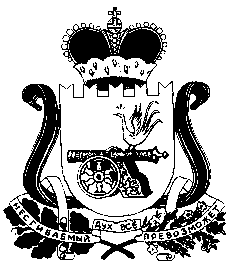 СОВЕТ ДЕПУТАТОВ СТАБЕНСКОГО СЕЛЬСКОГО ПОСЕЛЕНИЯ СМОЛЕНСКОГО РАЙОНА СМОЛЕНСКОЙ ОБЛАСТИРЕШЕНИЕот «11» ноября 2021 года                                                                          №12О наделении Совета депутатов Стабенского сельского поселения Смоленского района Смоленской области правами юридического лицаВ соответствии с Федеральным законом от 08 августа 2001 года № 129-ФЗ «О государственной регистрации юридических лиц и индивидуальных предпринимателей», статьей 41 Федерального закона от 06 октября 2003 года № 131-ФЗ «Об общих принципах организации местного самоуправления в Российской Федерации», Уставом Стабенского сельского поселения Смоленского района Смоленской области, Совет депутатов Стабенского сельского поселения Смоленского района Смоленской областиРЕШИЛ:1. Наделить Совет депутатов Стабенского сельского поселения Смоленского района Смоленской области правами юридического лица. Основанием для государственной регистрации является Устав Стабенского сельского поселения Смоленского района Смоленской области и настоящее решение.2. Главе муниципального образования Стабенского сельского поселения Смоленского района Смоленской области Чекрыжову Дмитрию Сергеевичу зарегистрировать Совет депутатов Стабенского сельского поселения Смоленского района Смоленской области в качестве юридического лица в соответствии с федеральным законодательством.3. Полное наименование – Совет депутатов Стабенского сельского поселения Смоленского района Смоленской области.Сокращенное наименование – Совет депутатов Стабенского сельского поселения Смоленского района Смоленской области.4. Юридический и фактический адрес: 214550 Смоленская область, Смоленский район, деревня Покорное, улица Школьная, д.26, кабинет 3.5.   Решение вступает в силу с момента его принятия.  6. Настоящее решение подлежит размещению на официальном сайтеАдминистрации Стабенского сельского поселения Смоленского района Смоленской области.Глава муниципального образованияСтабенского сельского поселенияСмоленского района Смоленской области		  	     Д.С. Чекрыжов